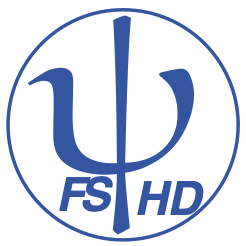 Protokoll zur ONLINE Fachschafts-Vollversammlungder Studienfachschaft Psychologieam 29.06.2020Sitzungsleitung:  JoanaProtokoll: Miriam Anwesend: Kim, Charly, Carina, Anna, Miriam, JoanaGäste:  0Tagesordnung TOP 1 Begrüßung und Eröffnung der SitzungTOP 2 Feststellung der Anwesenden & Feststellung der BeschlussfähigkeitTOP 3 Annahme des Protokolls der letzten SitzungTOP 4 Festlegung der TagesordnungTOP 5 SemestergesprächTOP 6 PsychotreffTOP 7 SystemAkkreditierungTOP 8 SoscisurveyTOP 9 LehrpreisTOP 10 Teilnahme an FS-Sitzungen TOP 1 Begrüßung und Eröffnung der SitzungDie Sitzungsleitung begrüßt alle Anwesenden und erklärt damit die heutige Sitzung der Fachschafts-Vollversammlung um 18:09 Uhr für eröffnet.TOP 2 Feststellung der Anwesenden & Feststellung der BeschlussfähigkeitDie Sitzungsleitung bittet alle Anwesenden reihum ihre Namen für das Protokoll zu nennen. Es sind 6 stimmberechtigte Vertreter der Studienfachschaft Psychologie und 0 Gäste ohne Stimmrecht anwesend.Damit ist die Mindestzahl von 8 stimmberechtigten Vertretern aus der Studienfachschaft Psychologie nicht erfüllt und die Fachschafts-Vollversammlung ist gemäß der Satzung nicht beschlussfähig, es sind aber auch keine Beschlüsse notwendig.TOP 3 Annahme des Protokolls der letzten SitzungDie Sitzungsleitung fragt die Anwesenden, ob es Anträge oder Änderungsvorschläge an dem Protokoll der letzten Sitzung der Fachschafts-Vollversammlung vom 22.06.20. Das Datum muss geändert werden, ansonsten wird das Protokoll einstimmig angenommen mit 6 Annahmen und 0 Enthaltungen. TOP 4 Festlegung der TagesordnungDie Sitzungsleitung bittet alle Anwesenden um Beiträge zur Tagesordnung. Die folgenden Punkte werden auf die Tagesordnung genommen:SemestergesprächPsychotreffSystemakkreditierung SoscisurveyLehrpreisTeilnahme an FS-SitzungenTOP 5 SemestergesprächTOP 6 Psychotreff TOP 7 Systemakrreditierung TOP 7 Lehrpreis  TOP 8 SoscisurveyTOP 9 Teilnahme an FS Sitzungen TOP 15 Bestimmung der Sitzungsleitung für die nächste FS-VollversammlungDa keine weiteren Tagesordnungspunkte vorliegen, erklärt die Sitzungsleitung die Fachschafts-Vollversammlung um 18:39 Uhr für beendet.Die nächste Fachschafts-Sitzung wird am 06.07.20 um 18 Uhr per Skype stattfinden.Protokoll: ?Sitzungsleitung: ? Putzen vor nächster Sitzung: AnliegenTeilnahme am SemestergesprächTeilnahme am SemestergesprächZusammenfassung Ablauf: Es wird darum gehen, zu erzählen was im Semester so lief (z.B. Fachshcaftssitzungen wöchentlich online, Webinare etc.); die Fachschaft vorzustellen etc.
dann kann die Fachschaft Wünsche vorbringen und am Ende können die Dozierenden Wünsche an die Fachschaft vorbringenVon den Fachschaftsverter*innen soll eingebracht werden: Bitte, manche Materialien weiterhin online zur Verfügung stellenFachschaft macht Umfrage zu Online-Semester und wird Feedback an die Dozierenden weiterleitenGibt es bereits Infos dazu, wie das Wintersemester aussehen wird? Falls nein, wann können wir mit Informationen rechnen?Informationen zu den Klausuren Informationen zur Öffnung der IBKann ein Semestergrillen stattfinden? Zusammenfassung Ablauf: Es wird darum gehen, zu erzählen was im Semester so lief (z.B. Fachshcaftssitzungen wöchentlich online, Webinare etc.); die Fachschaft vorzustellen etc.
dann kann die Fachschaft Wünsche vorbringen und am Ende können die Dozierenden Wünsche an die Fachschaft vorbringenVon den Fachschaftsverter*innen soll eingebracht werden: Bitte, manche Materialien weiterhin online zur Verfügung stellenFachschaft macht Umfrage zu Online-Semester und wird Feedback an die Dozierenden weiterleitenGibt es bereits Infos dazu, wie das Wintersemester aussehen wird? Falls nein, wann können wir mit Informationen rechnen?Informationen zu den Klausuren Informationen zur Öffnung der IBKann ein Semestergrillen stattfinden? Aufgaben & Zuständigeam Semestergespräch am 01.08. teilnehmenAnliegen vorbringen Franzi, Elli und Anna AnliegenPsychotreff für Juli und AugustPsychotreff für Juli und AugustWer kann den Psychotreff schreiben?Psychotreff für Juli wäre eher dringend (noch diese Woche)Eventuell abgespeckte Version von PsychotreffWer kann den Psychotreff schreiben?Psychotreff für Juli wäre eher dringend (noch diese Woche)Eventuell abgespeckte Version von PsychotreffAufgaben & ZuständigeKim wird nochmal auf Slack schreiben und fragen, ob sich für Juli jemand breit erklärt einen (kurzen) Psychotreff zu schreiben(Kim), Carina schreibt ihn für August AnliegenAnliegenSuche nach Rückmeldungen bzgl. derzeitigem EvaluationssystemSuche nach Rückmeldungen bzgl. derzeitigem EvaluationssystemSuche nach Rückmeldungen bzgl. derzeitigem Evaluationssystemgeht um Evaluation von der Seminar- und Vorlesungsevaluation der Uni Evaluationssystem selbst wird nochmal evaluiert von externen Gutachter/innenu.a. Fachschaftler/innen sollen noch mithelfen: man wird zur Evaluation befragtMo, 02.11.20 von 16.45 Uhr bis 18.00 Uhr; man sollte schon eine Stunde vorher für ein Briefing da sein/ online seingeht um Evaluation von der Seminar- und Vorlesungsevaluation der Uni Evaluationssystem selbst wird nochmal evaluiert von externen Gutachter/innenu.a. Fachschaftler/innen sollen noch mithelfen: man wird zur Evaluation befragtMo, 02.11.20 von 16.45 Uhr bis 18.00 Uhr; man sollte schon eine Stunde vorher für ein Briefing da sein/ online seingeht um Evaluation von der Seminar- und Vorlesungsevaluation der Uni Evaluationssystem selbst wird nochmal evaluiert von externen Gutachter/innenu.a. Fachschaftler/innen sollen noch mithelfen: man wird zur Evaluation befragtMo, 02.11.20 von 16.45 Uhr bis 18.00 Uhr; man sollte schon eine Stunde vorher für ein Briefing da sein/ online seinAufgaben & Zuständigesich mit den Materialien beschäftigen & am Termin den Gutachter/innen die eigene Meinung zur Evaluation mitteilen Johanna wegen HeiBox Materialien schreibensich mit den Materialien beschäftigen & am Termin den Gutachter/innen die eigene Meinung zur Evaluation mitteilen Johanna wegen HeiBox Materialien schreibenMiriam wird teilnehmen und falls etwas dazwischenkommt, sich um eine Vertretung kümmern AnliegenAnliegenPreis für digitale LehrformatePreis für digitale LehrformatePreis für digitale LehrformateAusschreiben für Preis in Höhe von 6000€ 2 Kategorien: 
Preise für besonders gelungene einzelne digitale Lehrveranstaltungen
Preise für Personen, die Kolleginnen und Kollegen bei der Umsetzung der Online-Lehre besonders engagiert unterstützt habenRichtlinie worauf man achten könnte: Sinnvolle Vernetzung von technischen und fachlichen Aspekten, Interaktivität…Kann wertschätzen, was Dozenten gutWir können Leute vorschlagenAusschreiben für Preis in Höhe von 6000€ 2 Kategorien: 
Preise für besonders gelungene einzelne digitale Lehrveranstaltungen
Preise für Personen, die Kolleginnen und Kollegen bei der Umsetzung der Online-Lehre besonders engagiert unterstützt habenRichtlinie worauf man achten könnte: Sinnvolle Vernetzung von technischen und fachlichen Aspekten, Interaktivität…Kann wertschätzen, was Dozenten gutWir können Leute vorschlagenAusschreiben für Preis in Höhe von 6000€ 2 Kategorien: 
Preise für besonders gelungene einzelne digitale Lehrveranstaltungen
Preise für Personen, die Kolleginnen und Kollegen bei der Umsetzung der Online-Lehre besonders engagiert unterstützt habenRichtlinie worauf man achten könnte: Sinnvolle Vernetzung von technischen und fachlichen Aspekten, Interaktivität…Kann wertschätzen, was Dozenten gutWir können Leute vorschlagenAufgaben & ZuständigeWeiterleitung an alle StudierendenEinbringung von Vorschlägen bis 20.07.Weiterleitung an alle StudierendenEinbringung von Vorschlägen bis 20.07.Kurzprotokoll: Vorschläge  AnliegenUmsetzung der Umfrage/Feedback zu Online SemesterUmsetzung der Umfrage/Feedback zu Online SemesterÜber welchen Account kann die Umfrage zum Online Semester erstellt werden?  Wäre sinnvoll einen Fachschaftsaccount zu erstellen, da auch zukünftige Umfragen über Soscisurvey ablaufen sollen  Man kann auf Soscisurvey einen Pretest erstellen, in dem Feedback zu den einzelnen Fragen gegeben werden kann  Link dazu wird im Laufe des Julis auf Slack gestelltÜber welchen Account kann die Umfrage zum Online Semester erstellt werden?  Wäre sinnvoll einen Fachschaftsaccount zu erstellen, da auch zukünftige Umfragen über Soscisurvey ablaufen sollen  Man kann auf Soscisurvey einen Pretest erstellen, in dem Feedback zu den einzelnen Fragen gegeben werden kann  Link dazu wird im Laufe des Julis auf Slack gestelltAufgaben & ZuständigeErstellung eines FachschaftsaccountsMiriam & Kim AnliegenWie kann man mehr Leute dazu bringen an den Sitzungen teilzunehmen? Wie kann man mehr Leute dazu bringen an den Sitzungen teilzunehmen? Ideen zu Steigerung der Teilnahmemotivation: Aufruf auf SlackEventuell wieder Präsenzsitzungen, mit lustigen Veranstaltungen im AnschlussPreis für die 8 Personen, die am öftesten in Sitzung waren Preis Neue Erstis motivieren hannah Neubauer anfagen, Vorstellung EKSIdeen zu Steigerung der Teilnahmemotivation: Aufruf auf SlackEventuell wieder Präsenzsitzungen, mit lustigen Veranstaltungen im AnschlussPreis für die 8 Personen, die am öftesten in Sitzung waren Preis Neue Erstis motivieren hannah Neubauer anfagen, Vorstellung EKSAufgaben & ZuständigeUmfrage auf Slack, ob mehr Leute zur Präsenzsitzung kommen würden Rausfinden, wer wie oft anwesend war + Organisation von Preisen
 Hannah Neubauer wegen Vorstellung in EKS fragen Joana: Umfrgae
Kim: findet raus, wer am öftesten anwesend war